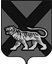 ТЕРРИТОРИАЛЬНАЯ ИЗБИРАТЕЛЬНАЯ КОМИССИЯ МИХАЙЛОВСКОГО  РАЙОНАРЕШЕНИЕ14.09.2017 г.		                                                                               68/443с. МихайловкаОб изъятии из опечатанных мешковсписков избирателей по дополнительным  выборам депутатов Думы Михайловскогомуниципального района пятого созыва поодномандатным избирательным округам№ 8, № 10,  досрочным выборам главыСунятсенского сельского поселения,состоявшихся 10 сентября 2017 года, и использовании информацииоб избирателях, содержащейся в списках избирателей, для уточнениясведений об избирателях в регистре избирателей, участников референдума.            В соответствии с пунктом 19 статьи 17 Федерального закона «Об основных гарантиях избирательных прав и права на участие в референдуме Граждан Российской Федерации», частью 32 статьи 13 Избирательного кодекса Приморского края территориальная избирательная комиссия Михайловского района       РЕШИЛА:      1. Изъять с  14 сентября  2017 года из опечатанных мешков списки избирателей по дополнительным  выборам депутатов Думы Михайловского муниципального района пятого созыва по одномандатным избирательным округам № 8, № 10, досрочным выборам главы Сунятсенского сельского поселения, состоявшихся 10 сентября 2017 года, и в срок до  24 сентября  2017 года провести работу  по использованию информации об избирателях, содержащуюся  в списках избирателей, для уточнения сведений об избирателях в регистре избирателей, участников референдума.Председатель комиссии                                                                 Н.С. ГорбачеваСекретарь комиссии                                                                      В.В. Лукашенко